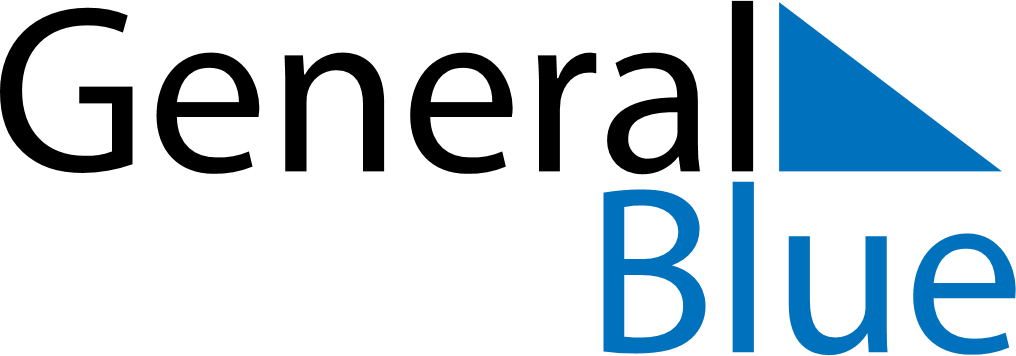 November 2029November 2029November 2029EcuadorEcuadorMondayTuesdayWednesdayThursdayFridaySaturdaySunday1234All Souls’ DayIndependence of Cuenca56789101112131415161718192021222324252627282930